
JA, ik word VRIEND VAN DE HONINGRAAD.

Machtigingskaart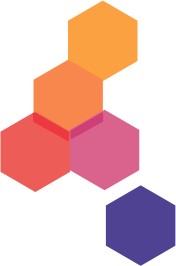 Hierbij machtig ik Stichting De Honingraad tot het periodiek 
en tot wederopzegging afschrijven van het volgende bedrag:	  Maandelijks
	  € 10		  € 7,50	  € 5		  € ….	  Jaarlijks
	  € 75		  € 50		  € 25		  € ….

Naam:		.							m / vAdres:		.Postcode:	.		Plaats:		.E-mail:		.Telefoon:	.IBAN:		.Handtekening:	.IBAN NL 13 RABO 0168 8100 85
Incassant-id: NL19ZZZ200897730000
Kenmerk machtiging:

Door ondertekening van deze SEPA-machtiging, geeft u toestemming aan Stichting De Honingraad om doorlopend incasso-opdrachten te sturen naar uw bank om een bedrag van uw rekening af te schrijven en aan uw bank om doorlopend een bedrag van uw rekening af te schrijven overeenkomstig de opdracht van Stichting De Honingraad. Als u het niet eens bent met de afschrijving, kunt u deze laten terugboeken. Neem hiervoor binnen acht weken contact op met uw bank. Vraag uw bank naar de voorwaarden.

Wij ontvangen het ingevulde en ondertekende formulier graag van u.- Vanzelfsprekend kunt u het formulier bij ons afgeven. 
   Wij ontvangen u dan met een kop koffie of thee en u kunt nader kennismaken. 
   U bent van harte welkom.- U kunt het formulier in een gesloten, gefrankeerde envelop sturen aan:
   Stichting de HoningRaad,
   Johan Willem Frisolaan 100,
   4818 LH Breda.- Of u (scant het formulier en) stuurt het digitaal aan: welkom@honingraad.nlHartelijk dank!
